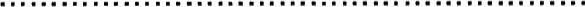 PIECZĘĆ WNIOSKODAWCYPIECZĘĆ WNIOSKODAWCYPIECZĘĆ WNIOSKODAWCYPIECZĘĆ WNIOSKODAWCYWNIOSEK O UDZIELENIE ZEZWOLENIANA PROWADZENIE DZIAŁALNOŚCI W ZAKRESIE OCHRONY PRZED BEZDOMNYMI ZWIERZĘTAMI/ PROWADZENIA SCHRONISK DLA BEZDOMNYCH ZWIERZĄT/SPALARNI ZWŁOK ZWIERZĘCYCH I ICH CZEŚĆIWNIOSEK O UDZIELENIE ZEZWOLENIANA PROWADZENIE DZIAŁALNOŚCI W ZAKRESIE OCHRONY PRZED BEZDOMNYMI ZWIERZĘTAMI/ PROWADZENIA SCHRONISK DLA BEZDOMNYCH ZWIERZĄT/SPALARNI ZWŁOK ZWIERZĘCYCH I ICH CZEŚĆIWNIOSEK O UDZIELENIE ZEZWOLENIANA PROWADZENIE DZIAŁALNOŚCI W ZAKRESIE OCHRONY PRZED BEZDOMNYMI ZWIERZĘTAMI/ PROWADZENIA SCHRONISK DLA BEZDOMNYCH ZWIERZĄT/SPALARNI ZWŁOK ZWIERZĘCYCH I ICH CZEŚĆIWNIOSEK O UDZIELENIE ZEZWOLENIANA PROWADZENIE DZIAŁALNOŚCI W ZAKRESIE OCHRONY PRZED BEZDOMNYMI ZWIERZĘTAMI/ PROWADZENIA SCHRONISK DLA BEZDOMNYCH ZWIERZĄT/SPALARNI ZWŁOK ZWIERZĘCYCH I ICH CZEŚĆIWNIOSEK O UDZIELENIE ZEZWOLENIANA PROWADZENIE DZIAŁALNOŚCI W ZAKRESIE OCHRONY PRZED BEZDOMNYMI ZWIERZĘTAMI/ PROWADZENIA SCHRONISK DLA BEZDOMNYCH ZWIERZĄT/SPALARNI ZWŁOK ZWIERZĘCYCH I ICH CZEŚĆIWNIOSEK O UDZIELENIE ZEZWOLENIANA PROWADZENIE DZIAŁALNOŚCI W ZAKRESIE OCHRONY PRZED BEZDOMNYMI ZWIERZĘTAMI/ PROWADZENIA SCHRONISK DLA BEZDOMNYCH ZWIERZĄT/SPALARNI ZWŁOK ZWIERZĘCYCH I ICH CZEŚĆIWNIOSEK O UDZIELENIE ZEZWOLENIANA PROWADZENIE DZIAŁALNOŚCI W ZAKRESIE OCHRONY PRZED BEZDOMNYMI ZWIERZĘTAMI/ PROWADZENIA SCHRONISK DLA BEZDOMNYCH ZWIERZĄT/SPALARNI ZWŁOK ZWIERZĘCYCH I ICH CZEŚĆIWNIOSEK O UDZIELENIE ZEZWOLENIANA PROWADZENIE DZIAŁALNOŚCI W ZAKRESIE OCHRONY PRZED BEZDOMNYMI ZWIERZĘTAMI/ PROWADZENIA SCHRONISK DLA BEZDOMNYCH ZWIERZĄT/SPALARNI ZWŁOK ZWIERZĘCYCH I ICH CZEŚĆIWNIOSEK O UDZIELENIE ZEZWOLENIANA PROWADZENIE DZIAŁALNOŚCI W ZAKRESIE OCHRONY PRZED BEZDOMNYMI ZWIERZĘTAMI/ PROWADZENIA SCHRONISK DLA BEZDOMNYCH ZWIERZĄT/SPALARNI ZWŁOK ZWIERZĘCYCH I ICH CZEŚĆIWNIOSEK O UDZIELENIE ZEZWOLENIANA PROWADZENIE DZIAŁALNOŚCI W ZAKRESIE OCHRONY PRZED BEZDOMNYMI ZWIERZĘTAMI/ PROWADZENIA SCHRONISK DLA BEZDOMNYCH ZWIERZĄT/SPALARNI ZWŁOK ZWIERZĘCYCH I ICH CZEŚĆIWNIOSEK O UDZIELENIE ZEZWOLENIANA PROWADZENIE DZIAŁALNOŚCI W ZAKRESIE OCHRONY PRZED BEZDOMNYMI ZWIERZĘTAMI/ PROWADZENIA SCHRONISK DLA BEZDOMNYCH ZWIERZĄT/SPALARNI ZWŁOK ZWIERZĘCYCH I ICH CZEŚĆIWNIOSEK O UDZIELENIE ZEZWOLENIANA PROWADZENIE DZIAŁALNOŚCI W ZAKRESIE OCHRONY PRZED BEZDOMNYMI ZWIERZĘTAMI/ PROWADZENIA SCHRONISK DLA BEZDOMNYCH ZWIERZĄT/SPALARNI ZWŁOK ZWIERZĘCYCH I ICH CZEŚĆIWNIOSEK O UDZIELENIE ZEZWOLENIANA PROWADZENIE DZIAŁALNOŚCI W ZAKRESIE OCHRONY PRZED BEZDOMNYMI ZWIERZĘTAMI/ PROWADZENIA SCHRONISK DLA BEZDOMNYCH ZWIERZĄT/SPALARNI ZWŁOK ZWIERZĘCYCH I ICH CZEŚĆIWNIOSEK O UDZIELENIE ZEZWOLENIANA PROWADZENIE DZIAŁALNOŚCI W ZAKRESIE OCHRONY PRZED BEZDOMNYMI ZWIERZĘTAMI/ PROWADZENIA SCHRONISK DLA BEZDOMNYCH ZWIERZĄT/SPALARNI ZWŁOK ZWIERZĘCYCH I ICH CZEŚĆIWNIOSEK O UDZIELENIE ZEZWOLENIANA PROWADZENIE DZIAŁALNOŚCI W ZAKRESIE OCHRONY PRZED BEZDOMNYMI ZWIERZĘTAMI/ PROWADZENIA SCHRONISK DLA BEZDOMNYCH ZWIERZĄT/SPALARNI ZWŁOK ZWIERZĘCYCH I ICH CZEŚĆIWNIOSEK O UDZIELENIE ZEZWOLENIANA PROWADZENIE DZIAŁALNOŚCI W ZAKRESIE OCHRONY PRZED BEZDOMNYMI ZWIERZĘTAMI/ PROWADZENIA SCHRONISK DLA BEZDOMNYCH ZWIERZĄT/SPALARNI ZWŁOK ZWIERZĘCYCH I ICH CZEŚĆIWNIOSEK O UDZIELENIE ZEZWOLENIANA PROWADZENIE DZIAŁALNOŚCI W ZAKRESIE OCHRONY PRZED BEZDOMNYMI ZWIERZĘTAMI/ PROWADZENIA SCHRONISK DLA BEZDOMNYCH ZWIERZĄT/SPALARNI ZWŁOK ZWIERZĘCYCH I ICH CZEŚĆI1. DANE WNIOSKODAWCY1. DANE WNIOSKODAWCY1. DANE WNIOSKODAWCY1. DANE WNIOSKODAWCY1. DANE WNIOSKODAWCY1. DANE WNIOSKODAWCY1. DANE WNIOSKODAWCY1. DANE WNIOSKODAWCY1. DANE WNIOSKODAWCY1. DANE WNIOSKODAWCY1. DANE WNIOSKODAWCY1. DANE WNIOSKODAWCY1. DANE WNIOSKODAWCY1. DANE WNIOSKODAWCY1. DANE WNIOSKODAWCY1. DANE WNIOSKODAWCY1. DANE WNIOSKODAWCYIMIĘ I NAZWISKO WNIOSKODAWCYIMIĘ I NAZWISKO WNIOSKODAWCYADRES ZAMIESZKANIAADRES ZAMIESZKANIANAZWA FIRMYNAZWA FIRMYADRES SIEDZIBY FIRMYADRES SIEDZIBY FIRMYTELEFONTELEFONE-MAILE-MAILE-MAILE-MAILE-MAILNIPNIPOSOBY UPOWAŻNIONE DOSKŁADANIA OŚWIADCZEŃ I PODPISÓW W IMIENIUFIRMY/ PEŁNOMOCNICYOSOBY UPOWAŻNIONE DOSKŁADANIA OŚWIADCZEŃ I PODPISÓW W IMIENIUFIRMY/ PEŁNOMOCNICY2. PRZEDMIOT ORAZ OBSZAR PROWADZENIA DZIAŁALNOŚCI2. PRZEDMIOT ORAZ OBSZAR PROWADZENIA DZIAŁALNOŚCI2. PRZEDMIOT ORAZ OBSZAR PROWADZENIA DZIAŁALNOŚCI2. PRZEDMIOT ORAZ OBSZAR PROWADZENIA DZIAŁALNOŚCI2. PRZEDMIOT ORAZ OBSZAR PROWADZENIA DZIAŁALNOŚCI2. PRZEDMIOT ORAZ OBSZAR PROWADZENIA DZIAŁALNOŚCI2. PRZEDMIOT ORAZ OBSZAR PROWADZENIA DZIAŁALNOŚCI2. PRZEDMIOT ORAZ OBSZAR PROWADZENIA DZIAŁALNOŚCI2. PRZEDMIOT ORAZ OBSZAR PROWADZENIA DZIAŁALNOŚCI2. PRZEDMIOT ORAZ OBSZAR PROWADZENIA DZIAŁALNOŚCI2. PRZEDMIOT ORAZ OBSZAR PROWADZENIA DZIAŁALNOŚCI2. PRZEDMIOT ORAZ OBSZAR PROWADZENIA DZIAŁALNOŚCI2. PRZEDMIOT ORAZ OBSZAR PROWADZENIA DZIAŁALNOŚCI2. PRZEDMIOT ORAZ OBSZAR PROWADZENIA DZIAŁALNOŚCI2. PRZEDMIOT ORAZ OBSZAR PROWADZENIA DZIAŁALNOŚCI2. PRZEDMIOT ORAZ OBSZAR PROWADZENIA DZIAŁALNOŚCI2. PRZEDMIOT ORAZ OBSZAR PROWADZENIA DZIAŁALNOŚCI3. INFORMACJE DOTYCZĄCE ŚRODKÓW TECHNICZNYCH3. INFORMACJE DOTYCZĄCE ŚRODKÓW TECHNICZNYCH3. INFORMACJE DOTYCZĄCE ŚRODKÓW TECHNICZNYCH3. INFORMACJE DOTYCZĄCE ŚRODKÓW TECHNICZNYCH3. INFORMACJE DOTYCZĄCE ŚRODKÓW TECHNICZNYCH3. INFORMACJE DOTYCZĄCE ŚRODKÓW TECHNICZNYCH3. INFORMACJE DOTYCZĄCE ŚRODKÓW TECHNICZNYCH3. INFORMACJE DOTYCZĄCE ŚRODKÓW TECHNICZNYCH3. INFORMACJE DOTYCZĄCE ŚRODKÓW TECHNICZNYCH3. INFORMACJE DOTYCZĄCE ŚRODKÓW TECHNICZNYCH3. INFORMACJE DOTYCZĄCE ŚRODKÓW TECHNICZNYCH3. INFORMACJE DOTYCZĄCE ŚRODKÓW TECHNICZNYCH3. INFORMACJE DOTYCZĄCE ŚRODKÓW TECHNICZNYCH3. INFORMACJE DOTYCZĄCE ŚRODKÓW TECHNICZNYCH3. INFORMACJE DOTYCZĄCE ŚRODKÓW TECHNICZNYCH3. INFORMACJE DOTYCZĄCE ŚRODKÓW TECHNICZNYCH3. INFORMACJE DOTYCZĄCE ŚRODKÓW TECHNICZNYCH3.1 ŚRODKI TRANSPORTU3.1 ŚRODKI TRANSPORTU3.1 ŚRODKI TRANSPORTU3.1 ŚRODKI TRANSPORTU3.1 ŚRODKI TRANSPORTU3.1 ŚRODKI TRANSPORTU3.1 ŚRODKI TRANSPORTU3.1 ŚRODKI TRANSPORTU3.1 ŚRODKI TRANSPORTU3.1 ŚRODKI TRANSPORTU3.1 ŚRODKI TRANSPORTU3.1 ŚRODKI TRANSPORTU3.1 ŚRODKI TRANSPORTU3.1 ŚRODKI TRANSPORTU3.1 ŚRODKI TRANSPORTU3.1 ŚRODKI TRANSPORTU3.1 ŚRODKI TRANSPORTUOPIS (NAZWA, NR REJESTRACYJNY)OPIS (NAZWA, NR REJESTRACYJNY)OPIS (NAZWA, NR REJESTRACYJNY)OPIS (NAZWA, NR REJESTRACYJNY)OPIS (NAZWA, NR REJESTRACYJNY)OPIS (NAZWA, NR REJESTRACYJNY)OPIS (NAZWA, NR REJESTRACYJNY)OPIS (NAZWA, NR REJESTRACYJNY)OPIS (NAZWA, NR REJESTRACYJNY)OPIS (NAZWA, NR REJESTRACYJNY)OPIS (NAZWA, NR REJESTRACYJNY)OPIS (NAZWA, NR REJESTRACYJNY)OPIS (NAZWA, NR REJESTRACYJNY)OPIS (NAZWA, NR REJESTRACYJNY)ROK PRODUKCJIROK PRODUKCJIFORMA WŁASNOŚCI3.2 INNE ŚRODKI TECHNICZNE3.2 INNE ŚRODKI TECHNICZNE3.2 INNE ŚRODKI TECHNICZNE3.2 INNE ŚRODKI TECHNICZNE3.2 INNE ŚRODKI TECHNICZNE3.2 INNE ŚRODKI TECHNICZNE3.2 INNE ŚRODKI TECHNICZNE3.2 INNE ŚRODKI TECHNICZNE3.2 INNE ŚRODKI TECHNICZNE3.2 INNE ŚRODKI TECHNICZNE3.2 INNE ŚRODKI TECHNICZNE3.2 INNE ŚRODKI TECHNICZNE3.2 INNE ŚRODKI TECHNICZNE3.2 INNE ŚRODKI TECHNICZNE3.2 INNE ŚRODKI TECHNICZNE3.2 INNE ŚRODKI TECHNICZNE3.2 INNE ŚRODKI TECHNICZNEOPIS (NAZWA/NR REJESTRACYJNY/NR SERYJNY)OPIS (NAZWA/NR REJESTRACYJNY/NR SERYJNY)FUNKCJAFUNKCJAFUNKCJAROKPRODUKCJIFORMAWŁASNOŚCI4. TECHNOLOGIE STOSOWANE LUB PRZEWIDZIANE DO STOSOWANIA PRZY ŚWIADCZENIU USŁUG:4. TECHNOLOGIE STOSOWANE LUB PRZEWIDZIANE DO STOSOWANIA PRZY ŚWIADCZENIU USŁUG:4. TECHNOLOGIE STOSOWANE LUB PRZEWIDZIANE DO STOSOWANIA PRZY ŚWIADCZENIU USŁUG:4. TECHNOLOGIE STOSOWANE LUB PRZEWIDZIANE DO STOSOWANIA PRZY ŚWIADCZENIU USŁUG:4. TECHNOLOGIE STOSOWANE LUB PRZEWIDZIANE DO STOSOWANIA PRZY ŚWIADCZENIU USŁUG:4. TECHNOLOGIE STOSOWANE LUB PRZEWIDZIANE DO STOSOWANIA PRZY ŚWIADCZENIU USŁUG:4. TECHNOLOGIE STOSOWANE LUB PRZEWIDZIANE DO STOSOWANIA PRZY ŚWIADCZENIU USŁUG:5. ZABIEGI Z ZAKRESU OCHRONY ŚRODOWISKA I OCHRONY SANITARNEJ PLANOWANE PO ZAKOŃCZENIU DZIAŁALNOŚCI:5. ZABIEGI Z ZAKRESU OCHRONY ŚRODOWISKA I OCHRONY SANITARNEJ PLANOWANE PO ZAKOŃCZENIU DZIAŁALNOŚCI:5. ZABIEGI Z ZAKRESU OCHRONY ŚRODOWISKA I OCHRONY SANITARNEJ PLANOWANE PO ZAKOŃCZENIU DZIAŁALNOŚCI:5. ZABIEGI Z ZAKRESU OCHRONY ŚRODOWISKA I OCHRONY SANITARNEJ PLANOWANE PO ZAKOŃCZENIU DZIAŁALNOŚCI:5. ZABIEGI Z ZAKRESU OCHRONY ŚRODOWISKA I OCHRONY SANITARNEJ PLANOWANE PO ZAKOŃCZENIU DZIAŁALNOŚCI:5. ZABIEGI Z ZAKRESU OCHRONY ŚRODOWISKA I OCHRONY SANITARNEJ PLANOWANE PO ZAKOŃCZENIU DZIAŁALNOŚCI:5. ZABIEGI Z ZAKRESU OCHRONY ŚRODOWISKA I OCHRONY SANITARNEJ PLANOWANE PO ZAKOŃCZENIU DZIAŁALNOŚCI:6. OKRES PROWADZENIA DZIAŁALNOŚCI:6. OKRES PROWADZENIA DZIAŁALNOŚCI:6. OKRES PROWADZENIA DZIAŁALNOŚCI:6. OKRES PROWADZENIA DZIAŁALNOŚCI:6. OKRES PROWADZENIA DZIAŁALNOŚCI:6. OKRES PROWADZENIA DZIAŁALNOŚCI:6. OKRES PROWADZENIA DZIAŁALNOŚCI:TERMIN PODJĘCIA DZIAŁALNOŚCI:ZAMIERZONY CZAS PROWADZENIA DZIAŁALNOŚCI:ZAMIERZONY CZAS PROWADZENIA DZIAŁALNOŚCI:7. OŚWIADCZENIE WNIOSKODAWCY:7. OŚWIADCZENIE WNIOSKODAWCY:7. OŚWIADCZENIE WNIOSKODAWCY:7. OŚWIADCZENIE WNIOSKODAWCY:7. OŚWIADCZENIE WNIOSKODAWCY:7. OŚWIADCZENIE WNIOSKODAWCY:7. OŚWIADCZENIE WNIOSKODAWCY:MIEJSCOWOŚĆ, DATAMIEJSCOWOŚĆ, DATAMIEJSCOWOŚĆ, DATAMIEJSCOWOŚĆ, DATAPODPIS OSOBY UPOWAŻNIONEJPODPIS OSOBY UPOWAŻNIONEJPODPIS OSOBY UPOWAŻNIONEJ8. WYKAZ DOKUMENTÓW ZAŁĄCZONYCH DO WNIOSKU:DOWÓD UISZCZENIA OPŁATY SKARBOWEJ ZA UDZIELENIE ZEZWOLENIA W WYSOKOŚCI 616,00 ZŁDECYZJA INSPEKCJI WETERYNARYJNEJ POWIATOWEGO LEKARZA WETERYNARII W GNIEŹNIE O ZEZWOLENIU ORAZ NADANIU NUMERU IDENTYFIKACJI.POUCZENIE :WSZYSTKIE KOPIE DOKUMENTÓW WINNYBYĆ POŚWIADCZONE PRZEZ UPOWAŽNIONE OSOBY ZA ZGODNOŚĆ Z ORYGINAŁEM.WNIOSKODAWCY UBIEGAJĄCY SIĘ O ZMIANĘ ZEZWOLENIA DOŁĄCZAJĄ DO WNIOSKU JEDYNIE ZAŁĄCZNIKI 1 DOKUMENTY, KTÓRE WYMAGAJĄ AKTUALIZACJI LUB UZUPEŁNIENIA W ZWIĄZKU Z WNIOSKOWANĄ ZMIANĄ.8. WYKAZ DOKUMENTÓW ZAŁĄCZONYCH DO WNIOSKU:DOWÓD UISZCZENIA OPŁATY SKARBOWEJ ZA UDZIELENIE ZEZWOLENIA W WYSOKOŚCI 616,00 ZŁDECYZJA INSPEKCJI WETERYNARYJNEJ POWIATOWEGO LEKARZA WETERYNARII W GNIEŹNIE O ZEZWOLENIU ORAZ NADANIU NUMERU IDENTYFIKACJI.POUCZENIE :WSZYSTKIE KOPIE DOKUMENTÓW WINNYBYĆ POŚWIADCZONE PRZEZ UPOWAŽNIONE OSOBY ZA ZGODNOŚĆ Z ORYGINAŁEM.WNIOSKODAWCY UBIEGAJĄCY SIĘ O ZMIANĘ ZEZWOLENIA DOŁĄCZAJĄ DO WNIOSKU JEDYNIE ZAŁĄCZNIKI 1 DOKUMENTY, KTÓRE WYMAGAJĄ AKTUALIZACJI LUB UZUPEŁNIENIA W ZWIĄZKU Z WNIOSKOWANĄ ZMIANĄ.8. WYKAZ DOKUMENTÓW ZAŁĄCZONYCH DO WNIOSKU:DOWÓD UISZCZENIA OPŁATY SKARBOWEJ ZA UDZIELENIE ZEZWOLENIA W WYSOKOŚCI 616,00 ZŁDECYZJA INSPEKCJI WETERYNARYJNEJ POWIATOWEGO LEKARZA WETERYNARII W GNIEŹNIE O ZEZWOLENIU ORAZ NADANIU NUMERU IDENTYFIKACJI.POUCZENIE :WSZYSTKIE KOPIE DOKUMENTÓW WINNYBYĆ POŚWIADCZONE PRZEZ UPOWAŽNIONE OSOBY ZA ZGODNOŚĆ Z ORYGINAŁEM.WNIOSKODAWCY UBIEGAJĄCY SIĘ O ZMIANĘ ZEZWOLENIA DOŁĄCZAJĄ DO WNIOSKU JEDYNIE ZAŁĄCZNIKI 1 DOKUMENTY, KTÓRE WYMAGAJĄ AKTUALIZACJI LUB UZUPEŁNIENIA W ZWIĄZKU Z WNIOSKOWANĄ ZMIANĄ.8. WYKAZ DOKUMENTÓW ZAŁĄCZONYCH DO WNIOSKU:DOWÓD UISZCZENIA OPŁATY SKARBOWEJ ZA UDZIELENIE ZEZWOLENIA W WYSOKOŚCI 616,00 ZŁDECYZJA INSPEKCJI WETERYNARYJNEJ POWIATOWEGO LEKARZA WETERYNARII W GNIEŹNIE O ZEZWOLENIU ORAZ NADANIU NUMERU IDENTYFIKACJI.POUCZENIE :WSZYSTKIE KOPIE DOKUMENTÓW WINNYBYĆ POŚWIADCZONE PRZEZ UPOWAŽNIONE OSOBY ZA ZGODNOŚĆ Z ORYGINAŁEM.WNIOSKODAWCY UBIEGAJĄCY SIĘ O ZMIANĘ ZEZWOLENIA DOŁĄCZAJĄ DO WNIOSKU JEDYNIE ZAŁĄCZNIKI 1 DOKUMENTY, KTÓRE WYMAGAJĄ AKTUALIZACJI LUB UZUPEŁNIENIA W ZWIĄZKU Z WNIOSKOWANĄ ZMIANĄ.8. WYKAZ DOKUMENTÓW ZAŁĄCZONYCH DO WNIOSKU:DOWÓD UISZCZENIA OPŁATY SKARBOWEJ ZA UDZIELENIE ZEZWOLENIA W WYSOKOŚCI 616,00 ZŁDECYZJA INSPEKCJI WETERYNARYJNEJ POWIATOWEGO LEKARZA WETERYNARII W GNIEŹNIE O ZEZWOLENIU ORAZ NADANIU NUMERU IDENTYFIKACJI.POUCZENIE :WSZYSTKIE KOPIE DOKUMENTÓW WINNYBYĆ POŚWIADCZONE PRZEZ UPOWAŽNIONE OSOBY ZA ZGODNOŚĆ Z ORYGINAŁEM.WNIOSKODAWCY UBIEGAJĄCY SIĘ O ZMIANĘ ZEZWOLENIA DOŁĄCZAJĄ DO WNIOSKU JEDYNIE ZAŁĄCZNIKI 1 DOKUMENTY, KTÓRE WYMAGAJĄ AKTUALIZACJI LUB UZUPEŁNIENIA W ZWIĄZKU Z WNIOSKOWANĄ ZMIANĄ.8. WYKAZ DOKUMENTÓW ZAŁĄCZONYCH DO WNIOSKU:DOWÓD UISZCZENIA OPŁATY SKARBOWEJ ZA UDZIELENIE ZEZWOLENIA W WYSOKOŚCI 616,00 ZŁDECYZJA INSPEKCJI WETERYNARYJNEJ POWIATOWEGO LEKARZA WETERYNARII W GNIEŹNIE O ZEZWOLENIU ORAZ NADANIU NUMERU IDENTYFIKACJI.POUCZENIE :WSZYSTKIE KOPIE DOKUMENTÓW WINNYBYĆ POŚWIADCZONE PRZEZ UPOWAŽNIONE OSOBY ZA ZGODNOŚĆ Z ORYGINAŁEM.WNIOSKODAWCY UBIEGAJĄCY SIĘ O ZMIANĘ ZEZWOLENIA DOŁĄCZAJĄ DO WNIOSKU JEDYNIE ZAŁĄCZNIKI 1 DOKUMENTY, KTÓRE WYMAGAJĄ AKTUALIZACJI LUB UZUPEŁNIENIA W ZWIĄZKU Z WNIOSKOWANĄ ZMIANĄ.8. WYKAZ DOKUMENTÓW ZAŁĄCZONYCH DO WNIOSKU:DOWÓD UISZCZENIA OPŁATY SKARBOWEJ ZA UDZIELENIE ZEZWOLENIA W WYSOKOŚCI 616,00 ZŁDECYZJA INSPEKCJI WETERYNARYJNEJ POWIATOWEGO LEKARZA WETERYNARII W GNIEŹNIE O ZEZWOLENIU ORAZ NADANIU NUMERU IDENTYFIKACJI.POUCZENIE :WSZYSTKIE KOPIE DOKUMENTÓW WINNYBYĆ POŚWIADCZONE PRZEZ UPOWAŽNIONE OSOBY ZA ZGODNOŚĆ Z ORYGINAŁEM.WNIOSKODAWCY UBIEGAJĄCY SIĘ O ZMIANĘ ZEZWOLENIA DOŁĄCZAJĄ DO WNIOSKU JEDYNIE ZAŁĄCZNIKI 1 DOKUMENTY, KTÓRE WYMAGAJĄ AKTUALIZACJI LUB UZUPEŁNIENIA W ZWIĄZKU Z WNIOSKOWANĄ ZMIANĄ.